ДУМА НЕФТЕЮГАНСКОГО РАЙОНАПРОЕКТ РЕШЕНИЯО внесении изменений в решение Думы Нефтеюганского района от 26.09.2012 № 271 «Об утверждении Положения о размере, порядке и условиях предоставления гарантий лицам, занимающим должности, не относящиеся к должностям муниципальной службы, и осуществляющим техническое обеспечение деятельности органов местного самоуправления Нефтеюганского района»Руководствуясь Трудовым кодексом Российской Федерации, Законом Российской Федерации от 19.02.1993 № 4520-1 «О государственных гарантиях и компенсациях для лиц, работающих и проживающих в районах Крайнего Севера и приравненных к ним местностях», Законом Ханты-Мансийского автономного округа – Югры от 09.12.2004                 № 76-оз «О гарантиях и компенсациях для лиц, проживающих в Ханты-Мансийском автономном округе – Югре, работающих в государственных органах и государственных учреждениях Ханты-Мансийского автономного округа-Югры» и Уставом муниципального образования Нефтеюганский район, Дума Нефтеюганского района решила:1. Внести в приложение к решению Думы Нефтеюганского района от 26.09.2012             № 271 «Об утверждении Положения о размере, порядке и условиях предоставления гарантий лицам, занимающим должности, не относящиеся к должностям муниципальной службы, и осуществляющим техническое обеспечение деятельности органов местного самоуправления Нефтеюганского района» (с изменениями на 27.12.2016 № 64) следующие изменения: 1.1. раздел VI изложить в следующей редакции:«VI. Частичная оплата или предоставление частичной компенсации расходов на приобретение путевок к ежегодному оплачиваемому отпуску, в том числе детям работника»   12. Предоставление частичной компенсации расходов на приобретение путевок (санаторно-курортных, оздоровительных, курсовок), услуг, связанных с отдыхом (проживание в гостинице, отеле, спа-отеле, хостеле, пансионате, базе отдыха туристической базе, гостиничном комплексе, кемпинге, автокемпинге, гостевом доме, гостевых комнатах, апартаментах, бунгало, шале, коттеджах и домиках, мотеле, лагерях, горных лагерях, спортивных лагерях, детских лагерях, доме отдыха, профилактории, речные морские круизы), (далее – частичная компенсация) к ежегодному оплачиваемому отпуску работника производится в размере 30 000 (тридцать тысяч) рублей.Частичная компенсация расходов осуществляется в пределах территории Российской Федерации и не более 1 раза в год. Частичная компенсация также производится на всех несовершеннолетних детей работника в возрасте до 18 лет, а также детей, в отношении которых работник (супруг или супруга работника) назначен опекуном или попечителем независимо от использования работником права на частичную компенсацию в размере 20 000 (двадцать тысяч) рублей. Частичная компенсация производится на основании заявления работника.  В заявлении о частичной компенсации указываются фамилия, имя, отчество (при наличии), должность работника, место (наименование и данные организации) и период проведения отдыха (при направлении детей  работника к месту получения услуг, предусмотренных путевкой, услуг,  связанных с отдыхом указывается их фамилия, имя, отчество (при  наличии) год рождения).   К заявлению прилагаются следующие документы:  - копии документов, подтверждающих степень родства (свидетельства о рождении ребенка, об усыновлении (удочерении), установлении отцовства или о перемене фамилии (в случае предоставления частичной компенсации на детей работника));  - копия решения органа опеки и попечительства об установлении опеки (попечительства) над ребенком (в случае если над ребенком установлена опека (попечительство));  - копия договора (при наличии) и копия одного из документов, подтверждающего оплату услуг:чек контрольно-кассовой техники или другой документ, подтверждающий произведенную оплату услуг, при оплате наличными денежными средствами;слип электронного терминала при проведении операции с использованием банковской карты;подтверждение проведенной операции по оплате кредитным учреждением, в котором открыт банковский счет, предусматривающий совершение операций с использованием банковской карты (при оплате банковской картой через веб-сайты) или путем перечисления денежных средств по распоряжению подотчетного лица самим кредитным учреждением.В течение 5 рабочих дней после выхода из отпуска работник обязан представить авансовый отчет о произведенных расходах с приложением:отрывного талона к путевке или иного документа, подтверждающего пребывание в организации;договора (при наличии);одного из документов, подтверждающих оплату услуг.Расчет по возмещению фактически понесенных затрат работником осуществляется по предоставлению им всех документов.Работники несут ответственность согласно законодательству Российской Федерации за достоверность сведений, содержащихся в документах, предоставляемых для частичной компенсации расходов.Работникам и их детям компенсация стоимости расходов по проезду к месту получения услуг, предусмотренных путевкой, оказания услуг, связанных с отдыхом и обратно осуществляется при условии отсутствия права на оплачиваемый проезд к месту использования отпуска и обратно в текущем календарном году.  Оплата стоимости проезда к месту получения услуг, предусмотренных путевкой, услуг, связанных с отдыхом и обратно в пределах территории Российской Федерации осуществляется аналогично оплате проезда к месту использования отпуска и обратно в соответствии с решением Думы Нефтеюганского района «Об утверждении положения о гарантиях и компенсациях для лиц, проживающих в органах местного  гарантиях и компенсациях для лиц, проживающих в Ханты-Мансийском автономном округе - Югре, работающих в органах местного самоуправления и муниципальных учреждениях Нефтеюганского района».1.2. раздел VII признать утратившим силу.          2. Настоящее решение вступает в силу после официального опубликования в газете «Югорское обозрение». ЛИСТ СОГЛАСОВАНИЯк проекту решения Думы района «О внесении изменений в решение Думы Нефтеюганского района от 26.09.2012    № 271 «Об утверждении Положения о размере, порядке и условиях предоставления гарантий лицам, занимающим должности, не относящиеся к должностям муниципальной службы, и осуществляющим техническое обеспечение деятельности органов местного самоуправления Нефтеюганского района»Проект решения вносит: Согласовано:Л.З.Цыбина220404                                 Сравнительная таблица к проекту решения Думы Нефтеюганского района«О внесении изменений в решение Думы Нефтеюганского района от 26.09.2012    № 271 «Об утверждении Положения о размере, порядке и условиях предоставления гарантий лицам, занимающим должности, не относящиеся к должностям муниципальной службы, и осуществляющим техническое обеспечение деятельности органов местного самоуправления Нефтеюганского района»Уважаемая Ирина Михайловна!Направляем проект решения Думы Нефтеюганского района «О внесении изменений в решение Думы Нефтеюганского района от 26.09.2012 № 271 «Об утверждении Положения о размере, порядке и условиях предоставления гарантий лицам, занимающим должности, не относящиеся к должностям муниципальной службы, и осуществляющим техническое обеспечение деятельности органов местного самоуправления Нефтеюганского района» (далее – проект НПА), в отношении которого проведена процедура предварительной оценки регулирующего воздействия (далее – ОРВ).  	В соответствии с постановлением администрации Нефтеюганского района от 30.11.2015 № 2155-па-нпа «Об утверждении порядка проведения оценки регулирующего воздействия проектов муниципальных нормативных правовых актов, и экспертизы принятых муниципальных нормативных правовых актов, затрагивающих вопросы осуществления предпринимательской и инвестиционной деятельности», проект НПА не содержит положения, устанавливающие новые или изменяющие ранее предусмотренные обязанности для субъектов предпринимательской и инвестиционной деятельности и, соответственно, проект НПА не требует проведения углубленной ОРВ. Приложения:1. Проект решения Думы Нефтеюганского района «О внесении изменений в решение Думы Нефтеюганского района от 26.09.2012 № 271 «Об утверждении Положения о размере, порядке и условиях предоставления гарантий лицам, занимающим должности, не относящиеся к должностям муниципальной службы, и осуществляющим техническое обеспечение деятельности органов местного самоуправления Нефтеюганского района»;2.  Пояснительная записка.Заместитель председателя  комитета					В.В.ШатиленяЦыбина Л.З.8(3463)220404ПОЯСНИТЕЛЬНАЯ ЗАПИСКАк проекту решения Думы Нефтеюганского района«О внесении изменений в решение Думы Нефтеюганского района от 26.09.2012                 № 271 «Об утверждении Положения о размере, порядке и условиях предоставления гарантий лицам, занимающим должности, не относящиеся к должностям муниципальной службы, и осуществляющим техническое обеспечение деятельности органов местного самоуправления Нефтеюганского района»Проект решения Думы Нефтеюганского района «О внесении изменений в решение Думы Нефтеюганского района от 26.09.2012 № 271 «Об утверждении Положения о размере, порядке и условиях предоставления гарантий лицам, занимающим должности, не относящиеся к должностям муниципальной службы, и осуществляющим техническое обеспечение деятельности органов местного самоуправления Нефтеюганского района» (далее - проект решения) разработан юридическим комитетом администрации Нефтеюганского района и вносится на рассмотрение в Думу Нефтеюганского района.Проект решения Думы района разработан в целях урегулирования перечня документов при предоставлении гарантий как частичная оплата или частичная компенсация расходов на приобретение путевок к ежегодному оплачиваемому отпуску работникам и детям работников.  Кроме того, проектом решения Думы Нефтеюганского района исключена компенсация расходов на лечение, а также гарантия по частичной оплате или частичной компенсации расходов на приобретение путевок одному члену семьи- неработающему супругу (супруге) работника.  Руководствуясь пп.50 п.2 ст.23 Устава муниципального образования Нефтеюганский район к исключительной компетенции Думы Нефтеюганского района относится утверждение положения о размере, порядке и условиях предоставления гарантий лицам, не отнесенных к должностям муниципальной службы и осуществляющих техническое обеспечение органов местного самоуправления. Таким образом, проект решения разработан в пределах правотворческой компетенции представительного органа. Заместитель председателяюридического комитета			                                      В.В.ШатиленяГлава Нефтеюганского районаГ.В.ЛапковскаяN  
п/пНаименование      
службы, должность ЗамечанияПодписьФ.И.О. 
Дата согласования1.Первый заместитель Главы Нефтеюганского районаС.А.Кудашкин2.Председатель Думы районаА.Н.Виноградов3.Директор департамента финансов – заместитель главы районаМ.Ф.Бузунова4.Председатель контрольно- счетной палатыН.В.Пикурс5.Начальник контрольно-ревизионного управленияО.Г.Девятко6.Начальник управления по учету и отчетности – главный бухгалтерТ.П.Раздрогина7.Главный бухгалтер МКУ «УПДА»Гасан-Заде Е.Г.8.Начальник отдела кадров и муниципальной службыМ.В.Пинчукова9.Заместитель председателя юридического комитета администрации районаВ.В.ШатиленяДействующая редакцияДействующая редакцияДействующая редакцияДействующая редакцияДействующая редакцияДействующая редакцияДействующая редакцияДействующая редакцияДействующая редакцияПредлагаемая редакцияПредлагаемая редакцияПредлагаемая редакцияПункт 12 раздела VI. Частичная оплата или предоставление частичной компенсации расходов на приобретение путевок к ежегодному оплачиваемому отпуску, в том числе детям или одному члену семьи 12. Частичная оплата или частичная компенсация расходов на приобретение путевок (туристского продукта, оздоровительных, санаторно-курортных путевок, курсовок) к ежегодному оплачиваемому отпуску работнику производится в размере 30 000 (тридцать тысяч) рублей. В сумму частичной оплаты или частичной компенсации расходов не включается стоимость проезда к месту отдыха и обратно.13. Частичная оплата или частичная компенсация расходов на приобретение путевок (туристского продукта, оздоровительных, санаторно-курортных путевок, курсовок), услуги по которым оказываются в пределах Российской Федерации, и производятся: на несовершеннолетних детей работника в возрасте до 18 лет, а также детей, в отношении которых работник (супруг или супруга работника) назначен опекуном или попечителем;или одному члену семьи - неработающему супругу (супруге) работника. При этом документами, удостоверяющими трудоустройство, являются трудовая книжка, справка из Федеральной налоговой службы, свидетельствующая об отсутствии регистрации гражданина в качестве индивидуального предпринимателя.Частичная оплата или частичная компенсация расходов на приобретение путевок (туристского продукта, оздоровительных, санаторно-курортных путевок, курсовок) производится на основании заявления работника и следующих документов:1) при оплате путевок в оздоровительные учреждения:лицензия на осуществление медицинской деятельности; договор;акт оказания услуг и (или) обратный талон к путевке с указанием стоимости путевки на каждого члена семьи (при наличии), либо справка о стоимости услуг с указанием оплаты на каждого члена семьи;документ(-ы), подтверждающий(-ие) факт оплаты (квитанция к приходно-кассовому ордеру, либо кассовый чек, либо чек и (или) он-лайн выписку из банка, либо платежное поручение);документы, подтверждающие родственные или семейные отношения на членов семьи (свидетельство о рождении, свидетельство о регистрации брака, постановление об установлении опеки (попечительства));2) при оплате санаторно-курортных путевок:лицензия на осуществление медицинской деятельности; договор;акт оказания услуг и (или) отрывной талон к путевке с указанием стоимости путевки на каждого члена семьи;документ(-ы), подтверждающий(-ие) факт оплаты (квитанция к приходно-кассовому ордеру, либо кассовый чек, либо чек и (или) он-лайн выписку из банка, либо платежное поручение);документы, подтверждающие родственные или семейные отношения на членов семьи (свидетельство о рождении, свидетельство о регистрации брака, постановление об установлении опеки (попечительства));3) при оплате курсовок:лицензия на осуществление медицинской деятельности; договор;акт оказания услуг и (или) обратный талон к курсовке с указанием стоимости на каждого члена семьи;документ(-ы), подтверждающий(-ие) факт оплаты (квитанция к приходно-кассовому ордеру, либо кассовый чек, либо чек и (или) он-лайн выписку из бан-ка, либо платежное поручение);документы, подтверждающие родственные или семейные отношения на членов семьи (свидетельство о рождении, свидетельство о регистрации брака, постановление об установлении опеки (попечительства));4) при оплате туристского продукта:договор о реализации туристского продукта;туристская путевка по форме бланка строгой отчетности (при наличии), либо справка о стоимости услуг туристского продукта с указанием оплаты на каждого члена семьи;документ(ы), подтверждающий(-ие) факт оплаты (квитанция к приходно-кассовому ордеру, либо кассовый чек, либо чек и (или) он-лайн выписку из банка, либо платежное поручение);документы, подтверждающие родственные или семейные отношения на членов семьи (свидетельство о рождении, свидетельство о регистрации брака, постановление об установлении опеки (попечительства)).14. Работнику частичная оплата или частичная компенсация расходов на приобретение путевок (туристского продукта, оздоровительных, санаторно-курортных путевок, курсовок) на всех детей и (или) иного члена семьи производится в размере 20 000 (двадцать тысяч) рублей. Компенсации не подлежат расходы по проезду (услуги по перевозке) к месту отдыха и обратно.14.1. При проведении операций с использованием банковской карты, держателем которой является супруг (супруга) работника, слипы и чеки электронных терминалов с указанной банковской карты являются подтверждением расходов работника.Пункт 12 раздела VI. Частичная оплата или предоставление частичной компенсации расходов на приобретение путевок к ежегодному оплачиваемому отпуску, в том числе детям или одному члену семьи 12. Частичная оплата или частичная компенсация расходов на приобретение путевок (туристского продукта, оздоровительных, санаторно-курортных путевок, курсовок) к ежегодному оплачиваемому отпуску работнику производится в размере 30 000 (тридцать тысяч) рублей. В сумму частичной оплаты или частичной компенсации расходов не включается стоимость проезда к месту отдыха и обратно.13. Частичная оплата или частичная компенсация расходов на приобретение путевок (туристского продукта, оздоровительных, санаторно-курортных путевок, курсовок), услуги по которым оказываются в пределах Российской Федерации, и производятся: на несовершеннолетних детей работника в возрасте до 18 лет, а также детей, в отношении которых работник (супруг или супруга работника) назначен опекуном или попечителем;или одному члену семьи - неработающему супругу (супруге) работника. При этом документами, удостоверяющими трудоустройство, являются трудовая книжка, справка из Федеральной налоговой службы, свидетельствующая об отсутствии регистрации гражданина в качестве индивидуального предпринимателя.Частичная оплата или частичная компенсация расходов на приобретение путевок (туристского продукта, оздоровительных, санаторно-курортных путевок, курсовок) производится на основании заявления работника и следующих документов:1) при оплате путевок в оздоровительные учреждения:лицензия на осуществление медицинской деятельности; договор;акт оказания услуг и (или) обратный талон к путевке с указанием стоимости путевки на каждого члена семьи (при наличии), либо справка о стоимости услуг с указанием оплаты на каждого члена семьи;документ(-ы), подтверждающий(-ие) факт оплаты (квитанция к приходно-кассовому ордеру, либо кассовый чек, либо чек и (или) он-лайн выписку из банка, либо платежное поручение);документы, подтверждающие родственные или семейные отношения на членов семьи (свидетельство о рождении, свидетельство о регистрации брака, постановление об установлении опеки (попечительства));2) при оплате санаторно-курортных путевок:лицензия на осуществление медицинской деятельности; договор;акт оказания услуг и (или) отрывной талон к путевке с указанием стоимости путевки на каждого члена семьи;документ(-ы), подтверждающий(-ие) факт оплаты (квитанция к приходно-кассовому ордеру, либо кассовый чек, либо чек и (или) он-лайн выписку из банка, либо платежное поручение);документы, подтверждающие родственные или семейные отношения на членов семьи (свидетельство о рождении, свидетельство о регистрации брака, постановление об установлении опеки (попечительства));3) при оплате курсовок:лицензия на осуществление медицинской деятельности; договор;акт оказания услуг и (или) обратный талон к курсовке с указанием стоимости на каждого члена семьи;документ(-ы), подтверждающий(-ие) факт оплаты (квитанция к приходно-кассовому ордеру, либо кассовый чек, либо чек и (или) он-лайн выписку из бан-ка, либо платежное поручение);документы, подтверждающие родственные или семейные отношения на членов семьи (свидетельство о рождении, свидетельство о регистрации брака, постановление об установлении опеки (попечительства));4) при оплате туристского продукта:договор о реализации туристского продукта;туристская путевка по форме бланка строгой отчетности (при наличии), либо справка о стоимости услуг туристского продукта с указанием оплаты на каждого члена семьи;документ(ы), подтверждающий(-ие) факт оплаты (квитанция к приходно-кассовому ордеру, либо кассовый чек, либо чек и (или) он-лайн выписку из банка, либо платежное поручение);документы, подтверждающие родственные или семейные отношения на членов семьи (свидетельство о рождении, свидетельство о регистрации брака, постановление об установлении опеки (попечительства)).14. Работнику частичная оплата или частичная компенсация расходов на приобретение путевок (туристского продукта, оздоровительных, санаторно-курортных путевок, курсовок) на всех детей и (или) иного члена семьи производится в размере 20 000 (двадцать тысяч) рублей. Компенсации не подлежат расходы по проезду (услуги по перевозке) к месту отдыха и обратно.14.1. При проведении операций с использованием банковской карты, держателем которой является супруг (супруга) работника, слипы и чеки электронных терминалов с указанной банковской карты являются подтверждением расходов работника.Пункт 12 раздела VI. Частичная оплата или предоставление частичной компенсации расходов на приобретение путевок к ежегодному оплачиваемому отпуску, в том числе детям или одному члену семьи 12. Частичная оплата или частичная компенсация расходов на приобретение путевок (туристского продукта, оздоровительных, санаторно-курортных путевок, курсовок) к ежегодному оплачиваемому отпуску работнику производится в размере 30 000 (тридцать тысяч) рублей. В сумму частичной оплаты или частичной компенсации расходов не включается стоимость проезда к месту отдыха и обратно.13. Частичная оплата или частичная компенсация расходов на приобретение путевок (туристского продукта, оздоровительных, санаторно-курортных путевок, курсовок), услуги по которым оказываются в пределах Российской Федерации, и производятся: на несовершеннолетних детей работника в возрасте до 18 лет, а также детей, в отношении которых работник (супруг или супруга работника) назначен опекуном или попечителем;или одному члену семьи - неработающему супругу (супруге) работника. При этом документами, удостоверяющими трудоустройство, являются трудовая книжка, справка из Федеральной налоговой службы, свидетельствующая об отсутствии регистрации гражданина в качестве индивидуального предпринимателя.Частичная оплата или частичная компенсация расходов на приобретение путевок (туристского продукта, оздоровительных, санаторно-курортных путевок, курсовок) производится на основании заявления работника и следующих документов:1) при оплате путевок в оздоровительные учреждения:лицензия на осуществление медицинской деятельности; договор;акт оказания услуг и (или) обратный талон к путевке с указанием стоимости путевки на каждого члена семьи (при наличии), либо справка о стоимости услуг с указанием оплаты на каждого члена семьи;документ(-ы), подтверждающий(-ие) факт оплаты (квитанция к приходно-кассовому ордеру, либо кассовый чек, либо чек и (или) он-лайн выписку из банка, либо платежное поручение);документы, подтверждающие родственные или семейные отношения на членов семьи (свидетельство о рождении, свидетельство о регистрации брака, постановление об установлении опеки (попечительства));2) при оплате санаторно-курортных путевок:лицензия на осуществление медицинской деятельности; договор;акт оказания услуг и (или) отрывной талон к путевке с указанием стоимости путевки на каждого члена семьи;документ(-ы), подтверждающий(-ие) факт оплаты (квитанция к приходно-кассовому ордеру, либо кассовый чек, либо чек и (или) он-лайн выписку из банка, либо платежное поручение);документы, подтверждающие родственные или семейные отношения на членов семьи (свидетельство о рождении, свидетельство о регистрации брака, постановление об установлении опеки (попечительства));3) при оплате курсовок:лицензия на осуществление медицинской деятельности; договор;акт оказания услуг и (или) обратный талон к курсовке с указанием стоимости на каждого члена семьи;документ(-ы), подтверждающий(-ие) факт оплаты (квитанция к приходно-кассовому ордеру, либо кассовый чек, либо чек и (или) он-лайн выписку из бан-ка, либо платежное поручение);документы, подтверждающие родственные или семейные отношения на членов семьи (свидетельство о рождении, свидетельство о регистрации брака, постановление об установлении опеки (попечительства));4) при оплате туристского продукта:договор о реализации туристского продукта;туристская путевка по форме бланка строгой отчетности (при наличии), либо справка о стоимости услуг туристского продукта с указанием оплаты на каждого члена семьи;документ(ы), подтверждающий(-ие) факт оплаты (квитанция к приходно-кассовому ордеру, либо кассовый чек, либо чек и (или) он-лайн выписку из банка, либо платежное поручение);документы, подтверждающие родственные или семейные отношения на членов семьи (свидетельство о рождении, свидетельство о регистрации брака, постановление об установлении опеки (попечительства)).14. Работнику частичная оплата или частичная компенсация расходов на приобретение путевок (туристского продукта, оздоровительных, санаторно-курортных путевок, курсовок) на всех детей и (или) иного члена семьи производится в размере 20 000 (двадцать тысяч) рублей. Компенсации не подлежат расходы по проезду (услуги по перевозке) к месту отдыха и обратно.14.1. При проведении операций с использованием банковской карты, держателем которой является супруг (супруга) работника, слипы и чеки электронных терминалов с указанной банковской карты являются подтверждением расходов работника.Пункт 12 раздела VI. Частичная оплата или предоставление частичной компенсации расходов на приобретение путевок к ежегодному оплачиваемому отпуску, в том числе детям или одному члену семьи 12. Частичная оплата или частичная компенсация расходов на приобретение путевок (туристского продукта, оздоровительных, санаторно-курортных путевок, курсовок) к ежегодному оплачиваемому отпуску работнику производится в размере 30 000 (тридцать тысяч) рублей. В сумму частичной оплаты или частичной компенсации расходов не включается стоимость проезда к месту отдыха и обратно.13. Частичная оплата или частичная компенсация расходов на приобретение путевок (туристского продукта, оздоровительных, санаторно-курортных путевок, курсовок), услуги по которым оказываются в пределах Российской Федерации, и производятся: на несовершеннолетних детей работника в возрасте до 18 лет, а также детей, в отношении которых работник (супруг или супруга работника) назначен опекуном или попечителем;или одному члену семьи - неработающему супругу (супруге) работника. При этом документами, удостоверяющими трудоустройство, являются трудовая книжка, справка из Федеральной налоговой службы, свидетельствующая об отсутствии регистрации гражданина в качестве индивидуального предпринимателя.Частичная оплата или частичная компенсация расходов на приобретение путевок (туристского продукта, оздоровительных, санаторно-курортных путевок, курсовок) производится на основании заявления работника и следующих документов:1) при оплате путевок в оздоровительные учреждения:лицензия на осуществление медицинской деятельности; договор;акт оказания услуг и (или) обратный талон к путевке с указанием стоимости путевки на каждого члена семьи (при наличии), либо справка о стоимости услуг с указанием оплаты на каждого члена семьи;документ(-ы), подтверждающий(-ие) факт оплаты (квитанция к приходно-кассовому ордеру, либо кассовый чек, либо чек и (или) он-лайн выписку из банка, либо платежное поручение);документы, подтверждающие родственные или семейные отношения на членов семьи (свидетельство о рождении, свидетельство о регистрации брака, постановление об установлении опеки (попечительства));2) при оплате санаторно-курортных путевок:лицензия на осуществление медицинской деятельности; договор;акт оказания услуг и (или) отрывной талон к путевке с указанием стоимости путевки на каждого члена семьи;документ(-ы), подтверждающий(-ие) факт оплаты (квитанция к приходно-кассовому ордеру, либо кассовый чек, либо чек и (или) он-лайн выписку из банка, либо платежное поручение);документы, подтверждающие родственные или семейные отношения на членов семьи (свидетельство о рождении, свидетельство о регистрации брака, постановление об установлении опеки (попечительства));3) при оплате курсовок:лицензия на осуществление медицинской деятельности; договор;акт оказания услуг и (или) обратный талон к курсовке с указанием стоимости на каждого члена семьи;документ(-ы), подтверждающий(-ие) факт оплаты (квитанция к приходно-кассовому ордеру, либо кассовый чек, либо чек и (или) он-лайн выписку из бан-ка, либо платежное поручение);документы, подтверждающие родственные или семейные отношения на членов семьи (свидетельство о рождении, свидетельство о регистрации брака, постановление об установлении опеки (попечительства));4) при оплате туристского продукта:договор о реализации туристского продукта;туристская путевка по форме бланка строгой отчетности (при наличии), либо справка о стоимости услуг туристского продукта с указанием оплаты на каждого члена семьи;документ(ы), подтверждающий(-ие) факт оплаты (квитанция к приходно-кассовому ордеру, либо кассовый чек, либо чек и (или) он-лайн выписку из банка, либо платежное поручение);документы, подтверждающие родственные или семейные отношения на членов семьи (свидетельство о рождении, свидетельство о регистрации брака, постановление об установлении опеки (попечительства)).14. Работнику частичная оплата или частичная компенсация расходов на приобретение путевок (туристского продукта, оздоровительных, санаторно-курортных путевок, курсовок) на всех детей и (или) иного члена семьи производится в размере 20 000 (двадцать тысяч) рублей. Компенсации не подлежат расходы по проезду (услуги по перевозке) к месту отдыха и обратно.14.1. При проведении операций с использованием банковской карты, держателем которой является супруг (супруга) работника, слипы и чеки электронных терминалов с указанной банковской карты являются подтверждением расходов работника.Пункт 12 раздела VI. Частичная оплата или предоставление частичной компенсации расходов на приобретение путевок к ежегодному оплачиваемому отпуску, в том числе детям или одному члену семьи 12. Частичная оплата или частичная компенсация расходов на приобретение путевок (туристского продукта, оздоровительных, санаторно-курортных путевок, курсовок) к ежегодному оплачиваемому отпуску работнику производится в размере 30 000 (тридцать тысяч) рублей. В сумму частичной оплаты или частичной компенсации расходов не включается стоимость проезда к месту отдыха и обратно.13. Частичная оплата или частичная компенсация расходов на приобретение путевок (туристского продукта, оздоровительных, санаторно-курортных путевок, курсовок), услуги по которым оказываются в пределах Российской Федерации, и производятся: на несовершеннолетних детей работника в возрасте до 18 лет, а также детей, в отношении которых работник (супруг или супруга работника) назначен опекуном или попечителем;или одному члену семьи - неработающему супругу (супруге) работника. При этом документами, удостоверяющими трудоустройство, являются трудовая книжка, справка из Федеральной налоговой службы, свидетельствующая об отсутствии регистрации гражданина в качестве индивидуального предпринимателя.Частичная оплата или частичная компенсация расходов на приобретение путевок (туристского продукта, оздоровительных, санаторно-курортных путевок, курсовок) производится на основании заявления работника и следующих документов:1) при оплате путевок в оздоровительные учреждения:лицензия на осуществление медицинской деятельности; договор;акт оказания услуг и (или) обратный талон к путевке с указанием стоимости путевки на каждого члена семьи (при наличии), либо справка о стоимости услуг с указанием оплаты на каждого члена семьи;документ(-ы), подтверждающий(-ие) факт оплаты (квитанция к приходно-кассовому ордеру, либо кассовый чек, либо чек и (или) он-лайн выписку из банка, либо платежное поручение);документы, подтверждающие родственные или семейные отношения на членов семьи (свидетельство о рождении, свидетельство о регистрации брака, постановление об установлении опеки (попечительства));2) при оплате санаторно-курортных путевок:лицензия на осуществление медицинской деятельности; договор;акт оказания услуг и (или) отрывной талон к путевке с указанием стоимости путевки на каждого члена семьи;документ(-ы), подтверждающий(-ие) факт оплаты (квитанция к приходно-кассовому ордеру, либо кассовый чек, либо чек и (или) он-лайн выписку из банка, либо платежное поручение);документы, подтверждающие родственные или семейные отношения на членов семьи (свидетельство о рождении, свидетельство о регистрации брака, постановление об установлении опеки (попечительства));3) при оплате курсовок:лицензия на осуществление медицинской деятельности; договор;акт оказания услуг и (или) обратный талон к курсовке с указанием стоимости на каждого члена семьи;документ(-ы), подтверждающий(-ие) факт оплаты (квитанция к приходно-кассовому ордеру, либо кассовый чек, либо чек и (или) он-лайн выписку из бан-ка, либо платежное поручение);документы, подтверждающие родственные или семейные отношения на членов семьи (свидетельство о рождении, свидетельство о регистрации брака, постановление об установлении опеки (попечительства));4) при оплате туристского продукта:договор о реализации туристского продукта;туристская путевка по форме бланка строгой отчетности (при наличии), либо справка о стоимости услуг туристского продукта с указанием оплаты на каждого члена семьи;документ(ы), подтверждающий(-ие) факт оплаты (квитанция к приходно-кассовому ордеру, либо кассовый чек, либо чек и (или) он-лайн выписку из банка, либо платежное поручение);документы, подтверждающие родственные или семейные отношения на членов семьи (свидетельство о рождении, свидетельство о регистрации брака, постановление об установлении опеки (попечительства)).14. Работнику частичная оплата или частичная компенсация расходов на приобретение путевок (туристского продукта, оздоровительных, санаторно-курортных путевок, курсовок) на всех детей и (или) иного члена семьи производится в размере 20 000 (двадцать тысяч) рублей. Компенсации не подлежат расходы по проезду (услуги по перевозке) к месту отдыха и обратно.14.1. При проведении операций с использованием банковской карты, держателем которой является супруг (супруга) работника, слипы и чеки электронных терминалов с указанной банковской карты являются подтверждением расходов работника.Пункт 12 раздела VI. Частичная оплата или предоставление частичной компенсации расходов на приобретение путевок к ежегодному оплачиваемому отпуску, в том числе детям или одному члену семьи 12. Частичная оплата или частичная компенсация расходов на приобретение путевок (туристского продукта, оздоровительных, санаторно-курортных путевок, курсовок) к ежегодному оплачиваемому отпуску работнику производится в размере 30 000 (тридцать тысяч) рублей. В сумму частичной оплаты или частичной компенсации расходов не включается стоимость проезда к месту отдыха и обратно.13. Частичная оплата или частичная компенсация расходов на приобретение путевок (туристского продукта, оздоровительных, санаторно-курортных путевок, курсовок), услуги по которым оказываются в пределах Российской Федерации, и производятся: на несовершеннолетних детей работника в возрасте до 18 лет, а также детей, в отношении которых работник (супруг или супруга работника) назначен опекуном или попечителем;или одному члену семьи - неработающему супругу (супруге) работника. При этом документами, удостоверяющими трудоустройство, являются трудовая книжка, справка из Федеральной налоговой службы, свидетельствующая об отсутствии регистрации гражданина в качестве индивидуального предпринимателя.Частичная оплата или частичная компенсация расходов на приобретение путевок (туристского продукта, оздоровительных, санаторно-курортных путевок, курсовок) производится на основании заявления работника и следующих документов:1) при оплате путевок в оздоровительные учреждения:лицензия на осуществление медицинской деятельности; договор;акт оказания услуг и (или) обратный талон к путевке с указанием стоимости путевки на каждого члена семьи (при наличии), либо справка о стоимости услуг с указанием оплаты на каждого члена семьи;документ(-ы), подтверждающий(-ие) факт оплаты (квитанция к приходно-кассовому ордеру, либо кассовый чек, либо чек и (или) он-лайн выписку из банка, либо платежное поручение);документы, подтверждающие родственные или семейные отношения на членов семьи (свидетельство о рождении, свидетельство о регистрации брака, постановление об установлении опеки (попечительства));2) при оплате санаторно-курортных путевок:лицензия на осуществление медицинской деятельности; договор;акт оказания услуг и (или) отрывной талон к путевке с указанием стоимости путевки на каждого члена семьи;документ(-ы), подтверждающий(-ие) факт оплаты (квитанция к приходно-кассовому ордеру, либо кассовый чек, либо чек и (или) он-лайн выписку из банка, либо платежное поручение);документы, подтверждающие родственные или семейные отношения на членов семьи (свидетельство о рождении, свидетельство о регистрации брака, постановление об установлении опеки (попечительства));3) при оплате курсовок:лицензия на осуществление медицинской деятельности; договор;акт оказания услуг и (или) обратный талон к курсовке с указанием стоимости на каждого члена семьи;документ(-ы), подтверждающий(-ие) факт оплаты (квитанция к приходно-кассовому ордеру, либо кассовый чек, либо чек и (или) он-лайн выписку из бан-ка, либо платежное поручение);документы, подтверждающие родственные или семейные отношения на членов семьи (свидетельство о рождении, свидетельство о регистрации брака, постановление об установлении опеки (попечительства));4) при оплате туристского продукта:договор о реализации туристского продукта;туристская путевка по форме бланка строгой отчетности (при наличии), либо справка о стоимости услуг туристского продукта с указанием оплаты на каждого члена семьи;документ(ы), подтверждающий(-ие) факт оплаты (квитанция к приходно-кассовому ордеру, либо кассовый чек, либо чек и (или) он-лайн выписку из банка, либо платежное поручение);документы, подтверждающие родственные или семейные отношения на членов семьи (свидетельство о рождении, свидетельство о регистрации брака, постановление об установлении опеки (попечительства)).14. Работнику частичная оплата или частичная компенсация расходов на приобретение путевок (туристского продукта, оздоровительных, санаторно-курортных путевок, курсовок) на всех детей и (или) иного члена семьи производится в размере 20 000 (двадцать тысяч) рублей. Компенсации не подлежат расходы по проезду (услуги по перевозке) к месту отдыха и обратно.14.1. При проведении операций с использованием банковской карты, держателем которой является супруг (супруга) работника, слипы и чеки электронных терминалов с указанной банковской карты являются подтверждением расходов работника.Пункт 12 раздела VI. Частичная оплата или предоставление частичной компенсации расходов на приобретение путевок к ежегодному оплачиваемому отпуску, в том числе детям или одному члену семьи 12. Частичная оплата или частичная компенсация расходов на приобретение путевок (туристского продукта, оздоровительных, санаторно-курортных путевок, курсовок) к ежегодному оплачиваемому отпуску работнику производится в размере 30 000 (тридцать тысяч) рублей. В сумму частичной оплаты или частичной компенсации расходов не включается стоимость проезда к месту отдыха и обратно.13. Частичная оплата или частичная компенсация расходов на приобретение путевок (туристского продукта, оздоровительных, санаторно-курортных путевок, курсовок), услуги по которым оказываются в пределах Российской Федерации, и производятся: на несовершеннолетних детей работника в возрасте до 18 лет, а также детей, в отношении которых работник (супруг или супруга работника) назначен опекуном или попечителем;или одному члену семьи - неработающему супругу (супруге) работника. При этом документами, удостоверяющими трудоустройство, являются трудовая книжка, справка из Федеральной налоговой службы, свидетельствующая об отсутствии регистрации гражданина в качестве индивидуального предпринимателя.Частичная оплата или частичная компенсация расходов на приобретение путевок (туристского продукта, оздоровительных, санаторно-курортных путевок, курсовок) производится на основании заявления работника и следующих документов:1) при оплате путевок в оздоровительные учреждения:лицензия на осуществление медицинской деятельности; договор;акт оказания услуг и (или) обратный талон к путевке с указанием стоимости путевки на каждого члена семьи (при наличии), либо справка о стоимости услуг с указанием оплаты на каждого члена семьи;документ(-ы), подтверждающий(-ие) факт оплаты (квитанция к приходно-кассовому ордеру, либо кассовый чек, либо чек и (или) он-лайн выписку из банка, либо платежное поручение);документы, подтверждающие родственные или семейные отношения на членов семьи (свидетельство о рождении, свидетельство о регистрации брака, постановление об установлении опеки (попечительства));2) при оплате санаторно-курортных путевок:лицензия на осуществление медицинской деятельности; договор;акт оказания услуг и (или) отрывной талон к путевке с указанием стоимости путевки на каждого члена семьи;документ(-ы), подтверждающий(-ие) факт оплаты (квитанция к приходно-кассовому ордеру, либо кассовый чек, либо чек и (или) он-лайн выписку из банка, либо платежное поручение);документы, подтверждающие родственные или семейные отношения на членов семьи (свидетельство о рождении, свидетельство о регистрации брака, постановление об установлении опеки (попечительства));3) при оплате курсовок:лицензия на осуществление медицинской деятельности; договор;акт оказания услуг и (или) обратный талон к курсовке с указанием стоимости на каждого члена семьи;документ(-ы), подтверждающий(-ие) факт оплаты (квитанция к приходно-кассовому ордеру, либо кассовый чек, либо чек и (или) он-лайн выписку из бан-ка, либо платежное поручение);документы, подтверждающие родственные или семейные отношения на членов семьи (свидетельство о рождении, свидетельство о регистрации брака, постановление об установлении опеки (попечительства));4) при оплате туристского продукта:договор о реализации туристского продукта;туристская путевка по форме бланка строгой отчетности (при наличии), либо справка о стоимости услуг туристского продукта с указанием оплаты на каждого члена семьи;документ(ы), подтверждающий(-ие) факт оплаты (квитанция к приходно-кассовому ордеру, либо кассовый чек, либо чек и (или) он-лайн выписку из банка, либо платежное поручение);документы, подтверждающие родственные или семейные отношения на членов семьи (свидетельство о рождении, свидетельство о регистрации брака, постановление об установлении опеки (попечительства)).14. Работнику частичная оплата или частичная компенсация расходов на приобретение путевок (туристского продукта, оздоровительных, санаторно-курортных путевок, курсовок) на всех детей и (или) иного члена семьи производится в размере 20 000 (двадцать тысяч) рублей. Компенсации не подлежат расходы по проезду (услуги по перевозке) к месту отдыха и обратно.14.1. При проведении операций с использованием банковской карты, держателем которой является супруг (супруга) работника, слипы и чеки электронных терминалов с указанной банковской карты являются подтверждением расходов работника.Пункт 12 раздела VI. Частичная оплата или предоставление частичной компенсации расходов на приобретение путевок к ежегодному оплачиваемому отпуску, в том числе детям или одному члену семьи 12. Частичная оплата или частичная компенсация расходов на приобретение путевок (туристского продукта, оздоровительных, санаторно-курортных путевок, курсовок) к ежегодному оплачиваемому отпуску работнику производится в размере 30 000 (тридцать тысяч) рублей. В сумму частичной оплаты или частичной компенсации расходов не включается стоимость проезда к месту отдыха и обратно.13. Частичная оплата или частичная компенсация расходов на приобретение путевок (туристского продукта, оздоровительных, санаторно-курортных путевок, курсовок), услуги по которым оказываются в пределах Российской Федерации, и производятся: на несовершеннолетних детей работника в возрасте до 18 лет, а также детей, в отношении которых работник (супруг или супруга работника) назначен опекуном или попечителем;или одному члену семьи - неработающему супругу (супруге) работника. При этом документами, удостоверяющими трудоустройство, являются трудовая книжка, справка из Федеральной налоговой службы, свидетельствующая об отсутствии регистрации гражданина в качестве индивидуального предпринимателя.Частичная оплата или частичная компенсация расходов на приобретение путевок (туристского продукта, оздоровительных, санаторно-курортных путевок, курсовок) производится на основании заявления работника и следующих документов:1) при оплате путевок в оздоровительные учреждения:лицензия на осуществление медицинской деятельности; договор;акт оказания услуг и (или) обратный талон к путевке с указанием стоимости путевки на каждого члена семьи (при наличии), либо справка о стоимости услуг с указанием оплаты на каждого члена семьи;документ(-ы), подтверждающий(-ие) факт оплаты (квитанция к приходно-кассовому ордеру, либо кассовый чек, либо чек и (или) он-лайн выписку из банка, либо платежное поручение);документы, подтверждающие родственные или семейные отношения на членов семьи (свидетельство о рождении, свидетельство о регистрации брака, постановление об установлении опеки (попечительства));2) при оплате санаторно-курортных путевок:лицензия на осуществление медицинской деятельности; договор;акт оказания услуг и (или) отрывной талон к путевке с указанием стоимости путевки на каждого члена семьи;документ(-ы), подтверждающий(-ие) факт оплаты (квитанция к приходно-кассовому ордеру, либо кассовый чек, либо чек и (или) он-лайн выписку из банка, либо платежное поручение);документы, подтверждающие родственные или семейные отношения на членов семьи (свидетельство о рождении, свидетельство о регистрации брака, постановление об установлении опеки (попечительства));3) при оплате курсовок:лицензия на осуществление медицинской деятельности; договор;акт оказания услуг и (или) обратный талон к курсовке с указанием стоимости на каждого члена семьи;документ(-ы), подтверждающий(-ие) факт оплаты (квитанция к приходно-кассовому ордеру, либо кассовый чек, либо чек и (или) он-лайн выписку из бан-ка, либо платежное поручение);документы, подтверждающие родственные или семейные отношения на членов семьи (свидетельство о рождении, свидетельство о регистрации брака, постановление об установлении опеки (попечительства));4) при оплате туристского продукта:договор о реализации туристского продукта;туристская путевка по форме бланка строгой отчетности (при наличии), либо справка о стоимости услуг туристского продукта с указанием оплаты на каждого члена семьи;документ(ы), подтверждающий(-ие) факт оплаты (квитанция к приходно-кассовому ордеру, либо кассовый чек, либо чек и (или) он-лайн выписку из банка, либо платежное поручение);документы, подтверждающие родственные или семейные отношения на членов семьи (свидетельство о рождении, свидетельство о регистрации брака, постановление об установлении опеки (попечительства)).14. Работнику частичная оплата или частичная компенсация расходов на приобретение путевок (туристского продукта, оздоровительных, санаторно-курортных путевок, курсовок) на всех детей и (или) иного члена семьи производится в размере 20 000 (двадцать тысяч) рублей. Компенсации не подлежат расходы по проезду (услуги по перевозке) к месту отдыха и обратно.14.1. При проведении операций с использованием банковской карты, держателем которой является супруг (супруга) работника, слипы и чеки электронных терминалов с указанной банковской карты являются подтверждением расходов работника.Пункт 12 раздела VI. Частичная оплата или предоставление частичной компенсации расходов на приобретение путевок к ежегодному оплачиваемому отпуску, в том числе детям или одному члену семьи 12. Частичная оплата или частичная компенсация расходов на приобретение путевок (туристского продукта, оздоровительных, санаторно-курортных путевок, курсовок) к ежегодному оплачиваемому отпуску работнику производится в размере 30 000 (тридцать тысяч) рублей. В сумму частичной оплаты или частичной компенсации расходов не включается стоимость проезда к месту отдыха и обратно.13. Частичная оплата или частичная компенсация расходов на приобретение путевок (туристского продукта, оздоровительных, санаторно-курортных путевок, курсовок), услуги по которым оказываются в пределах Российской Федерации, и производятся: на несовершеннолетних детей работника в возрасте до 18 лет, а также детей, в отношении которых работник (супруг или супруга работника) назначен опекуном или попечителем;или одному члену семьи - неработающему супругу (супруге) работника. При этом документами, удостоверяющими трудоустройство, являются трудовая книжка, справка из Федеральной налоговой службы, свидетельствующая об отсутствии регистрации гражданина в качестве индивидуального предпринимателя.Частичная оплата или частичная компенсация расходов на приобретение путевок (туристского продукта, оздоровительных, санаторно-курортных путевок, курсовок) производится на основании заявления работника и следующих документов:1) при оплате путевок в оздоровительные учреждения:лицензия на осуществление медицинской деятельности; договор;акт оказания услуг и (или) обратный талон к путевке с указанием стоимости путевки на каждого члена семьи (при наличии), либо справка о стоимости услуг с указанием оплаты на каждого члена семьи;документ(-ы), подтверждающий(-ие) факт оплаты (квитанция к приходно-кассовому ордеру, либо кассовый чек, либо чек и (или) он-лайн выписку из банка, либо платежное поручение);документы, подтверждающие родственные или семейные отношения на членов семьи (свидетельство о рождении, свидетельство о регистрации брака, постановление об установлении опеки (попечительства));2) при оплате санаторно-курортных путевок:лицензия на осуществление медицинской деятельности; договор;акт оказания услуг и (или) отрывной талон к путевке с указанием стоимости путевки на каждого члена семьи;документ(-ы), подтверждающий(-ие) факт оплаты (квитанция к приходно-кассовому ордеру, либо кассовый чек, либо чек и (или) он-лайн выписку из банка, либо платежное поручение);документы, подтверждающие родственные или семейные отношения на членов семьи (свидетельство о рождении, свидетельство о регистрации брака, постановление об установлении опеки (попечительства));3) при оплате курсовок:лицензия на осуществление медицинской деятельности; договор;акт оказания услуг и (или) обратный талон к курсовке с указанием стоимости на каждого члена семьи;документ(-ы), подтверждающий(-ие) факт оплаты (квитанция к приходно-кассовому ордеру, либо кассовый чек, либо чек и (или) он-лайн выписку из бан-ка, либо платежное поручение);документы, подтверждающие родственные или семейные отношения на членов семьи (свидетельство о рождении, свидетельство о регистрации брака, постановление об установлении опеки (попечительства));4) при оплате туристского продукта:договор о реализации туристского продукта;туристская путевка по форме бланка строгой отчетности (при наличии), либо справка о стоимости услуг туристского продукта с указанием оплаты на каждого члена семьи;документ(ы), подтверждающий(-ие) факт оплаты (квитанция к приходно-кассовому ордеру, либо кассовый чек, либо чек и (или) он-лайн выписку из банка, либо платежное поручение);документы, подтверждающие родственные или семейные отношения на членов семьи (свидетельство о рождении, свидетельство о регистрации брака, постановление об установлении опеки (попечительства)).14. Работнику частичная оплата или частичная компенсация расходов на приобретение путевок (туристского продукта, оздоровительных, санаторно-курортных путевок, курсовок) на всех детей и (или) иного члена семьи производится в размере 20 000 (двадцать тысяч) рублей. Компенсации не подлежат расходы по проезду (услуги по перевозке) к месту отдыха и обратно.14.1. При проведении операций с использованием банковской карты, держателем которой является супруг (супруга) работника, слипы и чеки электронных терминалов с указанной банковской карты являются подтверждением расходов работника.«VI. Частичная оплата или предоставление частичной компенсации расходов на приобретение путевок к ежегодному оплачиваемому отпуску, в том числе детям работника  12. Предоставление частичной компенсации расходов на приобретение путевок (санаторно-курортных, оздоровительных, курсовок), услуг, связанных с отдыхом (проживание в гостинице, отеле, спа-отеле, хостеле, пансионате, базе отдыха туристической базе, гостиничном комплексе, кемпинге, автокемпинге, гостевом доме, гостевых комнатах, апартаментах, бунгало, шале, коттеджах и домиках, мотеле, лагерях, горных лагерях, спортивных лагерях, детских лагерях, доме отдыха, профилактории, речные морские круизы), (далее – частичная компенсация) к ежегодному оплачиваемому отпуску работника производится в размере 30 000 (тридцать тысяч) рублей.Частичная компенсация расходов осуществляется в пределах территории Российской Федерации и не более 1 раза в год. Частичная компенсация также производится на всех несовершеннолетних детей работника в возрасте до 18 лет, а также детей, в отношении которых работник (супруг или супруга работника) назначен опекуном или попечителем независимо от использования работником права на частичную компенсацию в размере 20 000 (двадцать тысяч) рублей. Частичная компенсация производится на основании заявления работника.  В заявлении о частичной компенсации указываются фамилия, имя, отчество (при наличии), должность работника, место (наименование и данные организации) и период проведения отдыха (при направлении детей  работника к месту получения услуг, предусмотренных путевкой, услуг,  связанных с отдыхом указывается их фамилия, имя, отчество (при  наличии) год рождения).   К заявлению прилагаются следующие документы:  - копии документов, подтверждающих степень родства (свидетельства о рождении ребенка, об усыновлении (удочерении), установлении отцовства или о перемене фамилии (в случае предоставления частичной компенсации на детей работника));  - копия решения органа опеки и попечительства об установлении опеки (попечительства) над ребенком (в случае если над ребенком установлена опека (попечительство));  - копия договора (при наличии) и копия одного из документов, подтверждающего оплату услуг:чек контрольно-кассовой техники или другой документ, подтверждающий произведенную оплату услуг, при оплате наличными денежными средствами;слип электронного терминала при проведении операции с использованием банковской карты;подтверждение проведенной операции по оплате кредитным учреждением, в котором открыт банковский счет, предусматривающий совершение операций с использованием банковской карты (при оплате банковской картой через веб-сайты) или путем перечисления денежных средств по распоряжению подотчетного лица самим кредитным учреждением.В течение 5 рабочих дней после выхода из отпуска работник обязан представить авансовый отчет о произведенных расходах с приложением:отрывного талона к путевке или иного документа, подтверждающего пребывание в организации;договора (при наличии);одного из документов, подтверждающих оплату услуг.Расчет по возмещению фактически понесенных затрат работником осуществляется по предоставлению им всех документов.Работники несут ответственность согласно законодательству Российской Федерации за достоверность сведений, содержащихся в документах, предоставляемых для частичной компенсации расходов.Работникам и их детям компенсация стоимости расходов по проезду к месту получения услуг, предусмотренных путевкой, оказания услуг, связанных с отдыхом и обратно осуществляется при условии отсутствия права на оплачиваемый проезд к месту использования отпуска и обратно в текущем календарном году.  Оплата стоимости проезда к месту получения услуг, предусмотренных путевкой, услуг, связанных с отдыхом и обратно в пределах территории Российской Федерации осуществляется аналогично оплате проезда к месту использования отпуска и обратно в соответствии с решением Думы Нефтеюганского района «Об утверждении положения о гарантиях и компенсациях для лиц, проживающих в органах местного  гарантиях и компенсациях для лиц, проживающих в Ханты-Мансийском автономном округе - Югре, работающих в органах местного самоуправления и муниципальных учреждениях Нефтеюганского района».«VI. Частичная оплата или предоставление частичной компенсации расходов на приобретение путевок к ежегодному оплачиваемому отпуску, в том числе детям работника  12. Предоставление частичной компенсации расходов на приобретение путевок (санаторно-курортных, оздоровительных, курсовок), услуг, связанных с отдыхом (проживание в гостинице, отеле, спа-отеле, хостеле, пансионате, базе отдыха туристической базе, гостиничном комплексе, кемпинге, автокемпинге, гостевом доме, гостевых комнатах, апартаментах, бунгало, шале, коттеджах и домиках, мотеле, лагерях, горных лагерях, спортивных лагерях, детских лагерях, доме отдыха, профилактории, речные морские круизы), (далее – частичная компенсация) к ежегодному оплачиваемому отпуску работника производится в размере 30 000 (тридцать тысяч) рублей.Частичная компенсация расходов осуществляется в пределах территории Российской Федерации и не более 1 раза в год. Частичная компенсация также производится на всех несовершеннолетних детей работника в возрасте до 18 лет, а также детей, в отношении которых работник (супруг или супруга работника) назначен опекуном или попечителем независимо от использования работником права на частичную компенсацию в размере 20 000 (двадцать тысяч) рублей. Частичная компенсация производится на основании заявления работника.  В заявлении о частичной компенсации указываются фамилия, имя, отчество (при наличии), должность работника, место (наименование и данные организации) и период проведения отдыха (при направлении детей  работника к месту получения услуг, предусмотренных путевкой, услуг,  связанных с отдыхом указывается их фамилия, имя, отчество (при  наличии) год рождения).   К заявлению прилагаются следующие документы:  - копии документов, подтверждающих степень родства (свидетельства о рождении ребенка, об усыновлении (удочерении), установлении отцовства или о перемене фамилии (в случае предоставления частичной компенсации на детей работника));  - копия решения органа опеки и попечительства об установлении опеки (попечительства) над ребенком (в случае если над ребенком установлена опека (попечительство));  - копия договора (при наличии) и копия одного из документов, подтверждающего оплату услуг:чек контрольно-кассовой техники или другой документ, подтверждающий произведенную оплату услуг, при оплате наличными денежными средствами;слип электронного терминала при проведении операции с использованием банковской карты;подтверждение проведенной операции по оплате кредитным учреждением, в котором открыт банковский счет, предусматривающий совершение операций с использованием банковской карты (при оплате банковской картой через веб-сайты) или путем перечисления денежных средств по распоряжению подотчетного лица самим кредитным учреждением.В течение 5 рабочих дней после выхода из отпуска работник обязан представить авансовый отчет о произведенных расходах с приложением:отрывного талона к путевке или иного документа, подтверждающего пребывание в организации;договора (при наличии);одного из документов, подтверждающих оплату услуг.Расчет по возмещению фактически понесенных затрат работником осуществляется по предоставлению им всех документов.Работники несут ответственность согласно законодательству Российской Федерации за достоверность сведений, содержащихся в документах, предоставляемых для частичной компенсации расходов.Работникам и их детям компенсация стоимости расходов по проезду к месту получения услуг, предусмотренных путевкой, оказания услуг, связанных с отдыхом и обратно осуществляется при условии отсутствия права на оплачиваемый проезд к месту использования отпуска и обратно в текущем календарном году.  Оплата стоимости проезда к месту получения услуг, предусмотренных путевкой, услуг, связанных с отдыхом и обратно в пределах территории Российской Федерации осуществляется аналогично оплате проезда к месту использования отпуска и обратно в соответствии с решением Думы Нефтеюганского района «Об утверждении положения о гарантиях и компенсациях для лиц, проживающих в органах местного  гарантиях и компенсациях для лиц, проживающих в Ханты-Мансийском автономном округе - Югре, работающих в органах местного самоуправления и муниципальных учреждениях Нефтеюганского района».«VI. Частичная оплата или предоставление частичной компенсации расходов на приобретение путевок к ежегодному оплачиваемому отпуску, в том числе детям работника  12. Предоставление частичной компенсации расходов на приобретение путевок (санаторно-курортных, оздоровительных, курсовок), услуг, связанных с отдыхом (проживание в гостинице, отеле, спа-отеле, хостеле, пансионате, базе отдыха туристической базе, гостиничном комплексе, кемпинге, автокемпинге, гостевом доме, гостевых комнатах, апартаментах, бунгало, шале, коттеджах и домиках, мотеле, лагерях, горных лагерях, спортивных лагерях, детских лагерях, доме отдыха, профилактории, речные морские круизы), (далее – частичная компенсация) к ежегодному оплачиваемому отпуску работника производится в размере 30 000 (тридцать тысяч) рублей.Частичная компенсация расходов осуществляется в пределах территории Российской Федерации и не более 1 раза в год. Частичная компенсация также производится на всех несовершеннолетних детей работника в возрасте до 18 лет, а также детей, в отношении которых работник (супруг или супруга работника) назначен опекуном или попечителем независимо от использования работником права на частичную компенсацию в размере 20 000 (двадцать тысяч) рублей. Частичная компенсация производится на основании заявления работника.  В заявлении о частичной компенсации указываются фамилия, имя, отчество (при наличии), должность работника, место (наименование и данные организации) и период проведения отдыха (при направлении детей  работника к месту получения услуг, предусмотренных путевкой, услуг,  связанных с отдыхом указывается их фамилия, имя, отчество (при  наличии) год рождения).   К заявлению прилагаются следующие документы:  - копии документов, подтверждающих степень родства (свидетельства о рождении ребенка, об усыновлении (удочерении), установлении отцовства или о перемене фамилии (в случае предоставления частичной компенсации на детей работника));  - копия решения органа опеки и попечительства об установлении опеки (попечительства) над ребенком (в случае если над ребенком установлена опека (попечительство));  - копия договора (при наличии) и копия одного из документов, подтверждающего оплату услуг:чек контрольно-кассовой техники или другой документ, подтверждающий произведенную оплату услуг, при оплате наличными денежными средствами;слип электронного терминала при проведении операции с использованием банковской карты;подтверждение проведенной операции по оплате кредитным учреждением, в котором открыт банковский счет, предусматривающий совершение операций с использованием банковской карты (при оплате банковской картой через веб-сайты) или путем перечисления денежных средств по распоряжению подотчетного лица самим кредитным учреждением.В течение 5 рабочих дней после выхода из отпуска работник обязан представить авансовый отчет о произведенных расходах с приложением:отрывного талона к путевке или иного документа, подтверждающего пребывание в организации;договора (при наличии);одного из документов, подтверждающих оплату услуг.Расчет по возмещению фактически понесенных затрат работником осуществляется по предоставлению им всех документов.Работники несут ответственность согласно законодательству Российской Федерации за достоверность сведений, содержащихся в документах, предоставляемых для частичной компенсации расходов.Работникам и их детям компенсация стоимости расходов по проезду к месту получения услуг, предусмотренных путевкой, оказания услуг, связанных с отдыхом и обратно осуществляется при условии отсутствия права на оплачиваемый проезд к месту использования отпуска и обратно в текущем календарном году.  Оплата стоимости проезда к месту получения услуг, предусмотренных путевкой, услуг, связанных с отдыхом и обратно в пределах территории Российской Федерации осуществляется аналогично оплате проезда к месту использования отпуска и обратно в соответствии с решением Думы Нефтеюганского района «Об утверждении положения о гарантиях и компенсациях для лиц, проживающих в органах местного  гарантиях и компенсациях для лиц, проживающих в Ханты-Мансийском автономном округе - Югре, работающих в органах местного самоуправления и муниципальных учреждениях Нефтеюганского района».Раздел VII. Компенсация расходов на лечение 15. Компенсация расходов на лечение (далее - Компенсация) производится за услуги медицинских организаций (в том числе их обособленных подразделений) различных форм собственности, а также индивидуальных предпринимателей, имеющих соответствующие лицензии на осуществление медицинской деятельности, выданные в установленном порядке.16. Компенсации подлежат расходы на услуги по диагностике и лечению при оказании медицинской помощи, в том числе стоматологические (за исключением зубопротезирования и лечения болезни (травмы), связанной с алкогольным и наркотическим опьянением и противоправными действиями самого работника).17. Не подлежат компенсации расходы на приобретение лекарственных средств, по сдаче анализов, по стоматологическому лечению с использованием драгоценных металлов, расходы на нетрадиционные методы лечения, а также на косметологические услуги.18. Компенсация расходов на оплату медицинских услуг производится в пределах установленных бюджетных смет, в размерах по фактическим расходам, подтвержденных соответствующими документами, и не превышающих 10 000 (десять тысяч) рублей. Общая сумма компенсации в течение календарного года не должна превышать указанной суммы.19. Компенсация осуществляется на основании распоряжения (приказа) работодателя при предоставлении личного заявления с приложением следующих документов, подтверждавших оказание и оплату медицинских услуг:оригинал либо заверенная надлежащим образом копия договора об оказании услуг по медицинскому лечению;копия лицензии на осуществление медицинской деятельности;оригиналы либо заверенные надлежащим образом копии платежных документов, подтверждающих факт уплаты работником, подающим заявление, денежных средств за медицинское лечение.20. Выплата компенсации производится в срок не более 30 дней от даты подачи заявления и документов, подтверждающих оказание и оплату медицинских услуг.Раздел VII. Компенсация расходов на лечение 15. Компенсация расходов на лечение (далее - Компенсация) производится за услуги медицинских организаций (в том числе их обособленных подразделений) различных форм собственности, а также индивидуальных предпринимателей, имеющих соответствующие лицензии на осуществление медицинской деятельности, выданные в установленном порядке.16. Компенсации подлежат расходы на услуги по диагностике и лечению при оказании медицинской помощи, в том числе стоматологические (за исключением зубопротезирования и лечения болезни (травмы), связанной с алкогольным и наркотическим опьянением и противоправными действиями самого работника).17. Не подлежат компенсации расходы на приобретение лекарственных средств, по сдаче анализов, по стоматологическому лечению с использованием драгоценных металлов, расходы на нетрадиционные методы лечения, а также на косметологические услуги.18. Компенсация расходов на оплату медицинских услуг производится в пределах установленных бюджетных смет, в размерах по фактическим расходам, подтвержденных соответствующими документами, и не превышающих 10 000 (десять тысяч) рублей. Общая сумма компенсации в течение календарного года не должна превышать указанной суммы.19. Компенсация осуществляется на основании распоряжения (приказа) работодателя при предоставлении личного заявления с приложением следующих документов, подтверждавших оказание и оплату медицинских услуг:оригинал либо заверенная надлежащим образом копия договора об оказании услуг по медицинскому лечению;копия лицензии на осуществление медицинской деятельности;оригиналы либо заверенные надлежащим образом копии платежных документов, подтверждающих факт уплаты работником, подающим заявление, денежных средств за медицинское лечение.20. Выплата компенсации производится в срок не более 30 дней от даты подачи заявления и документов, подтверждающих оказание и оплату медицинских услуг.Раздел VII. Компенсация расходов на лечение 15. Компенсация расходов на лечение (далее - Компенсация) производится за услуги медицинских организаций (в том числе их обособленных подразделений) различных форм собственности, а также индивидуальных предпринимателей, имеющих соответствующие лицензии на осуществление медицинской деятельности, выданные в установленном порядке.16. Компенсации подлежат расходы на услуги по диагностике и лечению при оказании медицинской помощи, в том числе стоматологические (за исключением зубопротезирования и лечения болезни (травмы), связанной с алкогольным и наркотическим опьянением и противоправными действиями самого работника).17. Не подлежат компенсации расходы на приобретение лекарственных средств, по сдаче анализов, по стоматологическому лечению с использованием драгоценных металлов, расходы на нетрадиционные методы лечения, а также на косметологические услуги.18. Компенсация расходов на оплату медицинских услуг производится в пределах установленных бюджетных смет, в размерах по фактическим расходам, подтвержденных соответствующими документами, и не превышающих 10 000 (десять тысяч) рублей. Общая сумма компенсации в течение календарного года не должна превышать указанной суммы.19. Компенсация осуществляется на основании распоряжения (приказа) работодателя при предоставлении личного заявления с приложением следующих документов, подтверждавших оказание и оплату медицинских услуг:оригинал либо заверенная надлежащим образом копия договора об оказании услуг по медицинскому лечению;копия лицензии на осуществление медицинской деятельности;оригиналы либо заверенные надлежащим образом копии платежных документов, подтверждающих факт уплаты работником, подающим заявление, денежных средств за медицинское лечение.20. Выплата компенсации производится в срок не более 30 дней от даты подачи заявления и документов, подтверждающих оказание и оплату медицинских услуг.Раздел VII. Компенсация расходов на лечение 15. Компенсация расходов на лечение (далее - Компенсация) производится за услуги медицинских организаций (в том числе их обособленных подразделений) различных форм собственности, а также индивидуальных предпринимателей, имеющих соответствующие лицензии на осуществление медицинской деятельности, выданные в установленном порядке.16. Компенсации подлежат расходы на услуги по диагностике и лечению при оказании медицинской помощи, в том числе стоматологические (за исключением зубопротезирования и лечения болезни (травмы), связанной с алкогольным и наркотическим опьянением и противоправными действиями самого работника).17. Не подлежат компенсации расходы на приобретение лекарственных средств, по сдаче анализов, по стоматологическому лечению с использованием драгоценных металлов, расходы на нетрадиционные методы лечения, а также на косметологические услуги.18. Компенсация расходов на оплату медицинских услуг производится в пределах установленных бюджетных смет, в размерах по фактическим расходам, подтвержденных соответствующими документами, и не превышающих 10 000 (десять тысяч) рублей. Общая сумма компенсации в течение календарного года не должна превышать указанной суммы.19. Компенсация осуществляется на основании распоряжения (приказа) работодателя при предоставлении личного заявления с приложением следующих документов, подтверждавших оказание и оплату медицинских услуг:оригинал либо заверенная надлежащим образом копия договора об оказании услуг по медицинскому лечению;копия лицензии на осуществление медицинской деятельности;оригиналы либо заверенные надлежащим образом копии платежных документов, подтверждающих факт уплаты работником, подающим заявление, денежных средств за медицинское лечение.20. Выплата компенсации производится в срок не более 30 дней от даты подачи заявления и документов, подтверждающих оказание и оплату медицинских услуг.Раздел VII. Компенсация расходов на лечение 15. Компенсация расходов на лечение (далее - Компенсация) производится за услуги медицинских организаций (в том числе их обособленных подразделений) различных форм собственности, а также индивидуальных предпринимателей, имеющих соответствующие лицензии на осуществление медицинской деятельности, выданные в установленном порядке.16. Компенсации подлежат расходы на услуги по диагностике и лечению при оказании медицинской помощи, в том числе стоматологические (за исключением зубопротезирования и лечения болезни (травмы), связанной с алкогольным и наркотическим опьянением и противоправными действиями самого работника).17. Не подлежат компенсации расходы на приобретение лекарственных средств, по сдаче анализов, по стоматологическому лечению с использованием драгоценных металлов, расходы на нетрадиционные методы лечения, а также на косметологические услуги.18. Компенсация расходов на оплату медицинских услуг производится в пределах установленных бюджетных смет, в размерах по фактическим расходам, подтвержденных соответствующими документами, и не превышающих 10 000 (десять тысяч) рублей. Общая сумма компенсации в течение календарного года не должна превышать указанной суммы.19. Компенсация осуществляется на основании распоряжения (приказа) работодателя при предоставлении личного заявления с приложением следующих документов, подтверждавших оказание и оплату медицинских услуг:оригинал либо заверенная надлежащим образом копия договора об оказании услуг по медицинскому лечению;копия лицензии на осуществление медицинской деятельности;оригиналы либо заверенные надлежащим образом копии платежных документов, подтверждающих факт уплаты работником, подающим заявление, денежных средств за медицинское лечение.20. Выплата компенсации производится в срок не более 30 дней от даты подачи заявления и документов, подтверждающих оказание и оплату медицинских услуг.Раздел VII. Компенсация расходов на лечение 15. Компенсация расходов на лечение (далее - Компенсация) производится за услуги медицинских организаций (в том числе их обособленных подразделений) различных форм собственности, а также индивидуальных предпринимателей, имеющих соответствующие лицензии на осуществление медицинской деятельности, выданные в установленном порядке.16. Компенсации подлежат расходы на услуги по диагностике и лечению при оказании медицинской помощи, в том числе стоматологические (за исключением зубопротезирования и лечения болезни (травмы), связанной с алкогольным и наркотическим опьянением и противоправными действиями самого работника).17. Не подлежат компенсации расходы на приобретение лекарственных средств, по сдаче анализов, по стоматологическому лечению с использованием драгоценных металлов, расходы на нетрадиционные методы лечения, а также на косметологические услуги.18. Компенсация расходов на оплату медицинских услуг производится в пределах установленных бюджетных смет, в размерах по фактическим расходам, подтвержденных соответствующими документами, и не превышающих 10 000 (десять тысяч) рублей. Общая сумма компенсации в течение календарного года не должна превышать указанной суммы.19. Компенсация осуществляется на основании распоряжения (приказа) работодателя при предоставлении личного заявления с приложением следующих документов, подтверждавших оказание и оплату медицинских услуг:оригинал либо заверенная надлежащим образом копия договора об оказании услуг по медицинскому лечению;копия лицензии на осуществление медицинской деятельности;оригиналы либо заверенные надлежащим образом копии платежных документов, подтверждающих факт уплаты работником, подающим заявление, денежных средств за медицинское лечение.20. Выплата компенсации производится в срок не более 30 дней от даты подачи заявления и документов, подтверждающих оказание и оплату медицинских услуг.Раздел VII. Компенсация расходов на лечение 15. Компенсация расходов на лечение (далее - Компенсация) производится за услуги медицинских организаций (в том числе их обособленных подразделений) различных форм собственности, а также индивидуальных предпринимателей, имеющих соответствующие лицензии на осуществление медицинской деятельности, выданные в установленном порядке.16. Компенсации подлежат расходы на услуги по диагностике и лечению при оказании медицинской помощи, в том числе стоматологические (за исключением зубопротезирования и лечения болезни (травмы), связанной с алкогольным и наркотическим опьянением и противоправными действиями самого работника).17. Не подлежат компенсации расходы на приобретение лекарственных средств, по сдаче анализов, по стоматологическому лечению с использованием драгоценных металлов, расходы на нетрадиционные методы лечения, а также на косметологические услуги.18. Компенсация расходов на оплату медицинских услуг производится в пределах установленных бюджетных смет, в размерах по фактическим расходам, подтвержденных соответствующими документами, и не превышающих 10 000 (десять тысяч) рублей. Общая сумма компенсации в течение календарного года не должна превышать указанной суммы.19. Компенсация осуществляется на основании распоряжения (приказа) работодателя при предоставлении личного заявления с приложением следующих документов, подтверждавших оказание и оплату медицинских услуг:оригинал либо заверенная надлежащим образом копия договора об оказании услуг по медицинскому лечению;копия лицензии на осуществление медицинской деятельности;оригиналы либо заверенные надлежащим образом копии платежных документов, подтверждающих факт уплаты работником, подающим заявление, денежных средств за медицинское лечение.20. Выплата компенсации производится в срок не более 30 дней от даты подачи заявления и документов, подтверждающих оказание и оплату медицинских услуг.Раздел VII. Компенсация расходов на лечение 15. Компенсация расходов на лечение (далее - Компенсация) производится за услуги медицинских организаций (в том числе их обособленных подразделений) различных форм собственности, а также индивидуальных предпринимателей, имеющих соответствующие лицензии на осуществление медицинской деятельности, выданные в установленном порядке.16. Компенсации подлежат расходы на услуги по диагностике и лечению при оказании медицинской помощи, в том числе стоматологические (за исключением зубопротезирования и лечения болезни (травмы), связанной с алкогольным и наркотическим опьянением и противоправными действиями самого работника).17. Не подлежат компенсации расходы на приобретение лекарственных средств, по сдаче анализов, по стоматологическому лечению с использованием драгоценных металлов, расходы на нетрадиционные методы лечения, а также на косметологические услуги.18. Компенсация расходов на оплату медицинских услуг производится в пределах установленных бюджетных смет, в размерах по фактическим расходам, подтвержденных соответствующими документами, и не превышающих 10 000 (десять тысяч) рублей. Общая сумма компенсации в течение календарного года не должна превышать указанной суммы.19. Компенсация осуществляется на основании распоряжения (приказа) работодателя при предоставлении личного заявления с приложением следующих документов, подтверждавших оказание и оплату медицинских услуг:оригинал либо заверенная надлежащим образом копия договора об оказании услуг по медицинскому лечению;копия лицензии на осуществление медицинской деятельности;оригиналы либо заверенные надлежащим образом копии платежных документов, подтверждающих факт уплаты работником, подающим заявление, денежных средств за медицинское лечение.20. Выплата компенсации производится в срок не более 30 дней от даты подачи заявления и документов, подтверждающих оказание и оплату медицинских услуг.Раздел VII. Компенсация расходов на лечение 15. Компенсация расходов на лечение (далее - Компенсация) производится за услуги медицинских организаций (в том числе их обособленных подразделений) различных форм собственности, а также индивидуальных предпринимателей, имеющих соответствующие лицензии на осуществление медицинской деятельности, выданные в установленном порядке.16. Компенсации подлежат расходы на услуги по диагностике и лечению при оказании медицинской помощи, в том числе стоматологические (за исключением зубопротезирования и лечения болезни (травмы), связанной с алкогольным и наркотическим опьянением и противоправными действиями самого работника).17. Не подлежат компенсации расходы на приобретение лекарственных средств, по сдаче анализов, по стоматологическому лечению с использованием драгоценных металлов, расходы на нетрадиционные методы лечения, а также на косметологические услуги.18. Компенсация расходов на оплату медицинских услуг производится в пределах установленных бюджетных смет, в размерах по фактическим расходам, подтвержденных соответствующими документами, и не превышающих 10 000 (десять тысяч) рублей. Общая сумма компенсации в течение календарного года не должна превышать указанной суммы.19. Компенсация осуществляется на основании распоряжения (приказа) работодателя при предоставлении личного заявления с приложением следующих документов, подтверждавших оказание и оплату медицинских услуг:оригинал либо заверенная надлежащим образом копия договора об оказании услуг по медицинскому лечению;копия лицензии на осуществление медицинской деятельности;оригиналы либо заверенные надлежащим образом копии платежных документов, подтверждающих факт уплаты работником, подающим заявление, денежных средств за медицинское лечение.20. Выплата компенсации производится в срок не более 30 дней от даты подачи заявления и документов, подтверждающих оказание и оплату медицинских услуг.Раздел VII.Признать утратившим силу.Раздел VII.Признать утратившим силу.Раздел VII.Признать утратившим силу.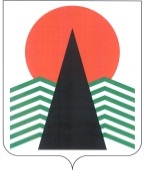 Администрация Нефтеюганского районаЮРИДИческий комитет3 мкр., 21 д., г.Нефтеюганск,Ханты-Мансийский автономный округ - Югра,Тюменская область, 628309Телефон: (3463) 29-00-27; факс: 22-04-04E-mail: komurist@admoil.ru http://www.admoil.ruАдминистрация Нефтеюганского районаЮРИДИческий комитет3 мкр., 21 д., г.Нефтеюганск,Ханты-Мансийский автономный округ - Югра,Тюменская область, 628309Телефон: (3463) 29-00-27; факс: 22-04-04E-mail: komurist@admoil.ru http://www.admoil.ruАдминистрация Нефтеюганского районаЮРИДИческий комитет3 мкр., 21 д., г.Нефтеюганск,Ханты-Мансийский автономный округ - Югра,Тюменская область, 628309Телефон: (3463) 29-00-27; факс: 22-04-04E-mail: komurist@admoil.ru http://www.admoil.ruАдминистрация Нефтеюганского районаЮРИДИческий комитет3 мкр., 21 д., г.Нефтеюганск,Ханты-Мансийский автономный округ - Югра,Тюменская область, 628309Телефон: (3463) 29-00-27; факс: 22-04-04E-mail: komurist@admoil.ru http://www.admoil.ruАдминистрация Нефтеюганского районаЮРИДИческий комитет3 мкр., 21 д., г.Нефтеюганск,Ханты-Мансийский автономный округ - Югра,Тюменская область, 628309Телефон: (3463) 29-00-27; факс: 22-04-04E-mail: komurist@admoil.ru http://www.admoil.ruАдминистрация Нефтеюганского районаЮРИДИческий комитет3 мкр., 21 д., г.Нефтеюганск,Ханты-Мансийский автономный округ - Югра,Тюменская область, 628309Телефон: (3463) 29-00-27; факс: 22-04-04E-mail: komurist@admoil.ru http://www.admoil.ruАдминистрация Нефтеюганского районаЮРИДИческий комитет3 мкр., 21 д., г.Нефтеюганск,Ханты-Мансийский автономный округ - Югра,Тюменская область, 628309Телефон: (3463) 29-00-27; факс: 22-04-04E-mail: komurist@admoil.ru http://www.admoil.ruАдминистрация Нефтеюганского районаЮРИДИческий комитет3 мкр., 21 д., г.Нефтеюганск,Ханты-Мансийский автономный округ - Югра,Тюменская область, 628309Телефон: (3463) 29-00-27; факс: 22-04-04E-mail: komurist@admoil.ru http://www.admoil.ruАдминистрация Нефтеюганского районаЮРИДИческий комитет3 мкр., 21 д., г.Нефтеюганск,Ханты-Мансийский автономный округ - Югра,Тюменская область, 628309Телефон: (3463) 29-00-27; факс: 22-04-04E-mail: komurist@admoil.ru http://www.admoil.ruАдминистрация Нефтеюганского районаЮРИДИческий комитет3 мкр., 21 д., г.Нефтеюганск,Ханты-Мансийский автономный округ - Югра,Тюменская область, 628309Телефон: (3463) 29-00-27; факс: 22-04-04E-mail: komurist@admoil.ru http://www.admoil.ruАдминистрация Нефтеюганского районаЮРИДИческий комитет3 мкр., 21 д., г.Нефтеюганск,Ханты-Мансийский автономный округ - Югра,Тюменская область, 628309Телефон: (3463) 29-00-27; факс: 22-04-04E-mail: komurist@admoil.ru http://www.admoil.ruАдминистрация Нефтеюганского районаЮРИДИческий комитет3 мкр., 21 д., г.Нефтеюганск,Ханты-Мансийский автономный округ - Югра,Тюменская область, 628309Телефон: (3463) 29-00-27; факс: 22-04-04E-mail: komurist@admoil.ru http://www.admoil.ruАдминистрация Нефтеюганского районаЮРИДИческий комитет3 мкр., 21 д., г.Нефтеюганск,Ханты-Мансийский автономный округ - Югра,Тюменская область, 628309Телефон: (3463) 29-00-27; факс: 22-04-04E-mail: komurist@admoil.ru http://www.admoil.ruАдминистрация Нефтеюганского районаЮРИДИческий комитет3 мкр., 21 д., г.Нефтеюганск,Ханты-Мансийский автономный округ - Югра,Тюменская область, 628309Телефон: (3463) 29-00-27; факс: 22-04-04E-mail: komurist@admoil.ru http://www.admoil.ruПредседателю комитета по экономической политике и предпринимательству администрации Нефтеюганского районаИ.М.Шумейко№На №отУведомление о проведении оценки регулирующего воздействия Уведомление о проведении оценки регулирующего воздействия Уведомление о проведении оценки регулирующего воздействия Уведомление о проведении оценки регулирующего воздействия Уведомление о проведении оценки регулирующего воздействия Уведомление о проведении оценки регулирующего воздействия Уведомление о проведении оценки регулирующего воздействия 